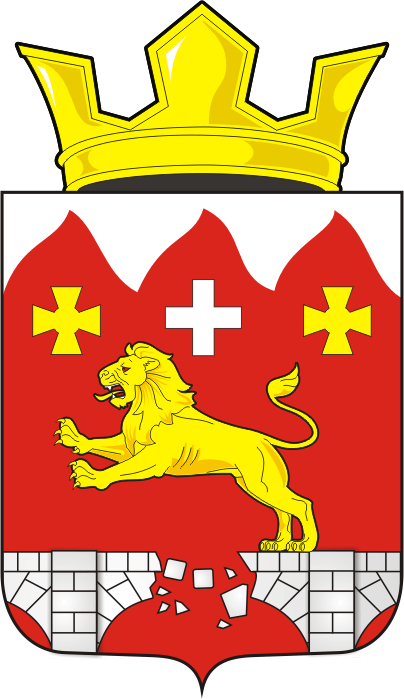 муниципального образования БУРУНЧИНСКИЙ сельсовет Саракташского района оренбургской областитретий созывР Е Ш Е Н И ЕТридцать первого заседания Совета депутатовБурунчинского сельсовета третьего созываРассмотрев итоги исполнения бюджета сельсовета за 2018 год, Совет депутатов отмечает, что в бюджет сельсовета  в 2018 году поступило 3594357-90 рублей, исполнение составило 101,5%, в том числе собственных доходов поступило 1670092,90 (при плане 1615800,00 рублей), что составило 103,4% исполнения. По сравнению с 2017 годом поступление доходов уменьшилось на 915843,29 руб., в том числе собственных доходов на 354308,29 руб.Земельный налог собран на 100,4%, налог на имущество составляет 99,7%, налог на доходы физических лиц и составляет 102% от запланированного,  акцизы- 108%.Бюджет сельсовета по расходам исполнен на 86,5 %, при уточненном годовом плане 4707125,00 исполнено 4069574,83. Превышение расходов над доходами составило 475216,93 рублей.По сравнению с 2017 годом расходы уменьшились на 88052,21 руб., или на 2,2%.Из дорожного фонда при уточненном плане 1054038,00 руб. израсходовано 437755,23 руб., или 41,5%.На благоустройство территории муниципального образования Бурунчинский сельсовет было направлено 57617,80 руб., при таком же уточненном плане. На культуру в  2018 году были утверждены ассигнования в размере 1579256,08,  израсходовано 1560811,64, и это на 144122,87 руб. больше, чем израсходовано  в 2017 году.Предусмотренные на содержание органов местного самоуправления ассигнования не превыша.т норматив, установленный Министерством финансов Оренбургской области на 2018 год.	Просроченная кредиторская задолженность отсутствует.Совет депутатов Бурунчинского сельсоветаРЕШИЛ:1. Принять к сведению доклад бухгалтера администрации Бурунчинского сельсовета  «Об исполнении бюджета муниципального образования Воздвиженский сельсовет за  12 месяцев 2018 года» (прилагается).2. Администрации Бурунчинского сельсовета: 2.1. осуществлять систематический анализ поступления налогов в бюджетную систему сельсовета;2.2. принять дополнительные меры по увеличению поступлений доходов в местный бюджет и выполнению бюджета муниципального образования Бурунчинкий сельсовет за 2019 год;2.3. не допускать принятия бюджетных обязательств, не обеспеченных финансированием;2.4. вести  контроль за целевым использованием бюджетных средств и материальных ценностей;2.5. проводить работу по недопущению (сокращению) просроченной кредиторской задолженности местного бюджета.3. Контроль за исполнением данного решения возложить на комиссию по бюджетной, налоговой и финансовой политике, собственности и экономическим вопросам, торговле и быту (Логинов А.Н.)4. Настоящее решение вступает в силу со дня его подписания, подлежит обнародованию и размещения на официальном сайте администрации Бурунчинского сельсовета.Глава сельсовета,председатель Совета депутатов сельсовета                           А.В.МорсковРазослано:  постоянной комиссии, прокурору района, депутатам, финотдел администрации района,  официальный сайт сельсоветаПриложениек решению совета депутатовБурунчинского сельсоветаот 27.03.2019г. № 146№ 146с.Бурунча27 марта 2019 года Об исполнении бюджета муниципального образования Бурунчинский сельсовет  Саракташского района Оренбургской области за 12 месяцев 2018 годаОб исполнении бюджета муниципального образования Бурунчинский сельсовет Саракташского района Оренбургской области за 12 месяцев 2018годаОб исполнении бюджета муниципального образования Бурунчинский сельсовет Саракташского района Оренбургской области за 12 месяцев 2018годаОб исполнении бюджета муниципального образования Бурунчинский сельсовет Саракташского района Оренбургской области за 12 месяцев 2018годаОб исполнении бюджета муниципального образования Бурунчинский сельсовет Саракташского района Оренбургской области за 12 месяцев 2018годаОб исполнении бюджета муниципального образования Бурунчинский сельсовет Саракташского района Оренбургской области за 12 месяцев 2018годаОб исполнении бюджета муниципального образования Бурунчинский сельсовет Саракташского района Оренбургской области за 12 месяцев 2018годаОб исполнении бюджета муниципального образования Бурунчинский сельсовет Саракташского района Оренбургской области за 12 месяцев 2018годаОб исполнении бюджета муниципального образования Бурунчинский сельсовет Саракташского района Оренбургской области за 12 месяцев 2018годаОб исполнении бюджета муниципального образования Бурунчинский сельсовет Саракташского района Оренбургской области за 12 месяцев 2018года(рублей)(рублей)(рублей)(рублей)(рублей)(рублей)(рублей)№ п/п№ п/пНаименование показателяУтвержденный бюджет Утвержденный бюджет Исполнение  Исполнение  %   исполнения%   исполненияДОХОДЫДОХОДЫДОХОДЫДОХОДЫДОХОДЫДОХОДЫДОХОДЫДОХОДЫДОХОДЫ11НАЛОГОВЫЕ И НЕНАЛОГОВЫЕ ДОХОДЫ161580016158001670092,901670092,901670092,90103,422НАЛОГИ НА ПРИБЫЛЬ,ДОХОДЫ743300743300758376,94758376,94758376,9410233Налог на доходы физических лиц743300743300758376,94758376,94758376,941024.4.Налог на имущество физических лиц410041004088,224088,224088,2299,75.5.НАЛОГИ НА ТОВАРЫ (РАБОТЫ, УСЛУГИ),РЕАЛИЗУЕМЫЕ НА ТЕРРИТОРИИ РОССИЙСКОЙ ФЕДЕРАЦИИ440800440800476281,53476281,53476281,53108,006.6.Акцизы по подакцизным товарам (продукции), производимым на территории Российской Федерации440800440800476281,53476281,53476281,53108,007.7.Доходы от уплаты акцизов на дизельное топливо, подлежащие распределению между бюджетами субъектов РФ и местными бюджетами с учетом установленных дифференцированных нормативов отчислений в местные бюджеты164400164400212214,53212214,53212214,53129,008.8.Доходы от уплаты акцизов на моторные масла для дизельных и (или) карбюраторных (инжекторных) двигателей, подлежащие распределению между бюджетами субъектов РФ и местными бюджетами с учетом установленных дифференцированных нормативов отчислений в местные бюджеты130013002043,772043,772043,77157,09.9.Доходы от уплаты акцизов на автомобильный бензин, подлежащие распределению между бюджетами субъектов РФ и местными бюджетами с учетом установленных дифференцированных нормативов отчислений в местные бюджеты300500300500309571,33309571,33309571,33103,010.10.Доходы от уплаты акцизов на прямогонный бензин, подлежащие распределению между бюджетами субъектов РФ и местными бюджетами с учетом установленных дифференцированных нормативов отчислений в местные бюджеты-25400-25400-47548,10-47548,10-47548,10187,011.11.Земельный налог с физических лиц, обладающих земельным участком, расположенным в границах сельских поселений (сумма платежа ,перерасчеты, недоимка и задолженность по соответствующему платежу, в том числе по отмененному427600427600429233,66429233,66429233,66100,412. 12. Безвозмездные поступления от других бюджетов бюджетной системы РФ19242651924265192426519242651924265100,0013.13.Дотации бюджетам поселений на выравнивание бюджетной обеспеченности18381201838120183812018381201838120100,0014.14.Субвенции бюджетам на государственную регистрацию актов гражданского состояния35333533353335333533100,0015.15.Субвенции бюджетам на осуществление первичного воинского учета на территориях, где отсутствуют военные комиссариаты8261282612826128261282612100,0016.16.Доходы бюджета – ИТОГО354006535400653594357,903594357,903594357,90101,5РАСХОДЫРАСХОДЫРАСХОДЫРАСХОДЫРАСХОДЫРАСХОДЫРАСХОДЫРАСХОДЫРАСХОДЫ17.Общегосударственные вопросыОбщегосударственные вопросыОбщегосударственные вопросы1876782,751876782,751873959,791873959,7999,818.Функционирование высшего должностного лица  муниципального образованияФункционирование высшего должностного лица  муниципального образованияФункционирование высшего должностного лица  муниципального образования568827,50568827,50568827,50568827,50100,0019.Функционирование Правительства Российской Федерации,высших исполнительных органов государственной власти субъектов Российской Федерации, местных администрацийФункционирование Правительства Российской Федерации,высших исполнительных органов государственной власти субъектов Российской Федерации, местных администрацийФункционирование Правительства Российской Федерации,высших исполнительных органов государственной власти субъектов Российской Федерации, местных администраций1296882,251296882,251294059,291294059,2999,820.Национальная оборонаНациональная оборонаНациональная оборона82612826128261282612100,0021.Мобилизационная и вневойсковая подготовкаМобилизационная и вневойсковая подготовкаМобилизационная и вневойсковая подготовка82612826128261282612100,0022.Национальная безопасность и правоохранительная деятельностьНациональная безопасность и правоохранительная деятельностьНациональная безопасность и правоохранительная деятельность56818,3756818,3756818,3756818,37100,0023.Органы юстицииОрганы юстицииОрганы юстиции3533353335333533100,0024.Обеспечение пожарной безопасностиОбеспечение пожарной безопасностиОбеспечение пожарной безопасности53285,3753285,3753285,3753285,37100,0025.Национальная экономикаНациональная экономикаНациональная экономика10540381054038437755,23437755,2341,526.Дорожное хозяйство (дорожные фонды)Дорожное хозяйство (дорожные фонды)Дорожное хозяйство (дорожные фонды)10540381054038437755,23437755,2341,527.Жилищно-коммунальное хозяйствоЖилищно-коммунальное хозяйствоЖилищно-коммунальное хозяйство57617,8057617,8057617,8057617,8010028.БлагоустройствоБлагоустройствоБлагоустройство57617,8057617,8057617,8057617,8010029.Культура, КинематографияКультура, КинематографияКультура, Кинематография1579256,081579256,081560811,641560811,6498,830.КультураКультураКультура1579256,081579256,081560811,641560811,6498,831.Закупка товаров, работ и услуг для обеспечения государственных (муниципальных) нуждЗакупка товаров, работ и услуг для обеспечения государственных (муниципальных) нуждЗакупка товаров, работ и услуг для обеспечения государственных (муниципальных) нужд399164,24399164,24398779,64398779,6499,932.Межбюджетные трансфертыМежбюджетные трансфертыМежбюджетные трансферты1180091,841180091,841162032116203298,533.Иные межбюджетные трансфертыИные межбюджетные трансфертыИные межбюджетные трансферты1180091,841180091,841162032116203298,534.Результат исполнения бюджета (дефицит "--", профицит "+")Результат исполнения бюджета (дефицит "--", профицит "+")Результат исполнения бюджета (дефицит "--", профицит "+")-1167060-1167060-475216,93-475216,930,0035.Расходы бюджета – ИТОГОРасходы бюджета – ИТОГОРасходы бюджета – ИТОГО470712547071254069574,834069574,8386,5